TRASA LINII C4: LEŚNA DROGA – Kormoranów – Łabędzia – Młodkowskiego – CMENTARZ KOMUNALNY IITRASA LINII C4: CMENTARZ KOMUNALNY II – Młodkowskiego – Kormoranów – Łabędzia – LEŚNA DROGAKOMUNIKACJA MIEJSKA W MRĄGOWIELinia C4 Kierunek: CM. KOMUNALNY II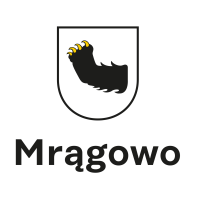 ROZKŁAD WAŻNY W DNIU 1 listopada 2021 r. (pn)ROZKŁAD WAŻNY W DNIU 1 listopada 2021 r. (pn)ROZKŁAD WAŻNY W DNIU 1 listopada 2021 r. (pn)ROZKŁAD WAŻNY W DNIU 1 listopada 2021 r. (pn)ROZKŁAD WAŻNY W DNIU 1 listopada 2021 r. (pn)ROZKŁAD WAŻNY W DNIU 1 listopada 2021 r. (pn)ROZKŁAD WAŻNY W DNIU 1 listopada 2021 r. (pn)ROZKŁAD WAŻNY W DNIU 1 listopada 2021 r. (pn)Leśna Droga 0409:3210:3211:3212:3213:3214:3215:32Działki 0109:3310:3311:3312:3313:3314:3315:33Mleczarnia 0109:3410:3411:3412:3413:3414:3415:34Łabędzia 0109:3610:3611:3612:3613:3614:3615:36Kormoranów 01 n/ż 09:3710:3711:3712:3713:3714:3715:37Cmentarz Komunalny I 0109:4210:4211:4212:4213:4214:4215:42Cmentarz Komunalny II 0109:4410:4411:4412:4413:4414:4415:44KOMUNIKACJA MIEJSKA W MRĄGOWIELinia C4  Kierunek: LEŚNA DROGAROZKŁAD WAŻNY W DNIU 1 listopada 2021 r. (pn)ROZKŁAD WAŻNY W DNIU 1 listopada 2021 r. (pn)ROZKŁAD WAŻNY W DNIU 1 listopada 2021 r. (pn)ROZKŁAD WAŻNY W DNIU 1 listopada 2021 r. (pn)ROZKŁAD WAŻNY W DNIU 1 listopada 2021 r. (pn)ROZKŁAD WAŻNY W DNIU 1 listopada 2021 r. (pn)ROZKŁAD WAŻNY W DNIU 1 listopada 2021 r. (pn)ROZKŁAD WAŻNY W DNIU 1 listopada 2021 r. (pn)Cmentarz Komunalny II09:5210:5211:5212:5213:5214:5215:52Cmentarz Komunalny I09:5410:5411:5412:5413:5414:5415:54Kormoranów 02 n/ż09:5910:5911:5912:5913:5914:5915:59Łabędzia 0110:0011:0012:0013:0014:0015:0016:00Mleczarnia 0210:0211:0212:0213:0214:0215:0216:02Działki 0210:0311:0312:0313:0314:0315:0316:03Leśna Droga 0410:0411:0412:0413:0414:0415:0416:04